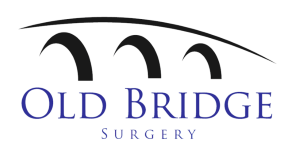 Station Road, East Looe, Cornwall, PL13 1HA Tel. 01503 266960Email: oldbridgesurgery.looe@nhs.net CONSENT LETTER TO DISCLOSE INFORMATIONPlease complete this form if you wish for somebody other than yourself to have access to your medical records, this could include your medications, referrals, or consultation notes.I confirm that I consent to my doctor or other staff members disclosing details of my medical records where appropriate to:Name:			………………………………………………………………………Address:		………………………………………………………………………			………………………………………………………………………			………………………………………………………………………			………………………………………………………………………Telephone Number:  …………………………………………..Patient Name:		………………………………………………………………………Patient Address:	………………………………………………………………………			………………………………………………………………………			………………………………………………………………………			………………………………………………………………………Patient D.O.B:	………………………………………………………………………Patient Signature:	………………………………………………………………………Date:			……………………………I understand that it is my responsibility to let the surgery know of any changes to this consent.